ЧЕРКАСЬКА ОБЛАСНА РАДАГОЛОВАР О З П О Р Я Д Ж Е Н Н Я09.03.2022                                                                                                     № 64-рПро покладаннявиконання обов’язків директорана БРАГІНЦЯ Г.М.Відповідно до статті 55 Закону України «Про місцеве самоврядування в Україні», підпункту 3 пункту 3 рішення обласної ради від 16.12.2016                   № 10-18/VIІ «Про управління суб’єктами та об’єктами спільної власності територіальних громад сіл, селищ, міст Черкаської області» (із змінами), враховуючи  розпорядження  голови  обласної  ради від  09.03.2022  № 63-р «Про увільнення від роботи КОРОЛЯ Є.Ю.», лист Управління освіти і науки Черкаської обласної військової адміністрації від 09.03.2022 №54/02/11-01-28:1. ПОКЛАСТИ з 09.03.2022 на БРАГІНЦЯ Геннадія Михайловича, заступника директора з навчально-виховної роботи комунального закладу «Черкаський обласний центр науково-технічної творчості учнівської молоді Черкаської обласної ради» (далі – заклад), виконання обов’язків директора закладу на строк до видання окремого розпорядження голови обласної ради про припинення ним виконання обов’язків директора закладу.2. Контроль за виконанням розпорядження покласти на заступника голови обласної ради ДОМАНСЬКОГО В.М. і управління юридичного забезпечення та роботи з персоналом виконавчого апарату обласної ради.Підстава: заява БРАГІНЦЯ Г.М. від 09.03.2022.Голова									А. ПІДГОРНИЙ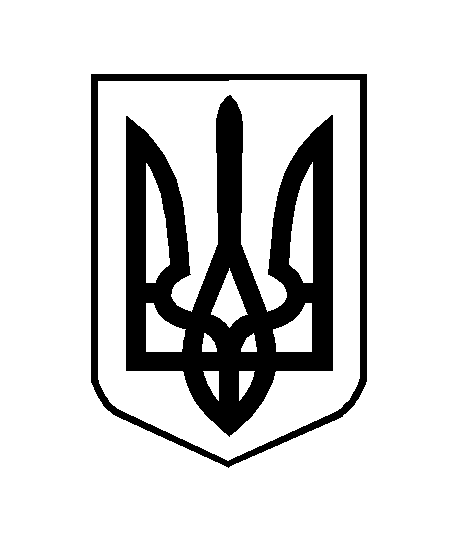 